Слайд 1  Добрый день уважаемые коллеги, члены жюри.Творчески подойти к своей работе нужно каждому, и не обязательно, если это решение математической задачи. В нашей жизни достаточно разных проблем, требующих решения. Как повысить творческий потенциал личности? Ответ напрашивается сам собой: овладеть знаниями по методам активизации творческого воображения и исследования. Слайд 2       Поэтому тема моего мастер-класса: Синектика  как метод активизации творческой деятельности.  Слайд 3   Слово "синектика" – греческого происхождения и буквально означает соединение воедино различных, зачастую очевидно не совместимых элементов. В 1961 году американские исследователи Уильям Гордон и Джордж Принс представили новую методику исследования, основанную на социально-психологической мотивации коллективной интеллектуальной деятельности, и открыли фирму (Synectics), которая учила разные экспертные группы решать творческие, технические и организационные проблемы, используя. При этом  все участники таких групп должны были хорошо знать друг друга и не бояться предлагать любые идеи, а также относиться к разным психотипам, чтобы гарантировать разные подходы к решению проблемы.Слайд 4   В современной педагогике синектика применяется как креативный метод эвристического обучения.Метод коллективной творческой деятельности и учебного исследования, основанный на целенаправленном использовании интуитивно-образного мышления обучающихся. Применяется как приём решения сложных творческих, в том числе технико-изобретательских задач, в педагогической практике используется для решения учебно-познавательных проблем, а так же в целях обучения самому процессу творческого поиска.Методика основана на свойстве мозга устанавливать ассоциативные связи между словами, понятиями, чувствами, мыслями, впечатлениями и составлять логические цепочки. Отдельное слово, наблюдение могут вызвать в сознании воспроизведение раннее пережитое и "включить" информацию прошлого опыта для решения поставленной задачи. Аналогия – это хороший возбудитель ассоциаций, которые стимулируют творческие возможности. Например, при сложении и вычитании отрицательных и положительных чисел на уроке математики, ребята обращаются к личному опыту: внесение денег на телефон с отрицательным балансом или, наоборот, списание.  Слайд 5       Можно выделить следующие типы:Прямая аналогия, в соответствии с которой осуществляется поиск решений аналогичных задач, примеров сходных процессов в других областях знаний с дальнейшей адаптацией этих решений к собственной задаче.С прямой аналогией проще всего. В процессе обсуждения ищут внешние, структурные или функциональные аналоги. Именно так была изобретена всем нам привычная застежка-липучка. Идея посетила Ж. Деместреля, когда он в очередной раз вытаскивал колючки репейника из шерсти своей собаки (кстати, всем привычная керамическая плитка «под мрамор» тоже ни что иное как прямая аналогия).Личная аналогия предлагает представить себя тем объектом, с которым связана проблема, и попытаться рассуждать о "своих" ощущениях и путях решения задачи или проблемы.Личная аналогия требует большей фантазии. Задача не просто представить проблему, но почувствовать себя частью ее. Как с юмором сформулировал когда-то С. Ривкин: «Если бы я был гайкой, в каком месте автомобиля субкомпактного класса я мог бы находиться?». И тем не менее, этот метод действует. Хотя бы потому, что позволяет посмотреть на проблему, если можно так выразиться, изнутри.Символическая аналогия отличается тем, что при формулировании задачи пользуются образами, сравнениями и метафорами, отражающими ее суть. Использование символической аналогии позволяет более четко и лаконично описать имеющуюся проблему.Со следующим способом все намного сложнее. Здесь требуется парадоксальность мышления и хорошие вербальные навыки, ибо задача символической аналогии в том, чтобы обозначить обсуждаемый предмет или явление двумя словами, имеющими между собой явное противоречие. Примеры из классики: «живой труп» и «человек в футляре».Фантастическая аналогия предлагает ввести в задачу фантастические средства или персонажи, выполняющие то, что требуется по условию задачи. Смысл этого приема заключается в том, что мысленное использование фантастических средств часто помогает обнаружить ложные или избыточные ограничения, которые мешают нахождению решения проблемы, выходу на новую идею.И наконец, самый легкий и приятный способ – фантастическая аналогия. Вспомните, как мы все в детстве мечтали, чтобы появился добрый волшебник и решил наши проблемы. Давайте попытаемся представить, как вмешательство чудесных сил может решать нашу проблему и теперь, тем более что целый арсенал магических предметов, почерпнутых нами из сказок, тоже в нашем распоряжении.Известный английский физик Максвелл, кстати, именно так и приходил ко многим своим открытиям. Все что требовалось – это представить демона, который решает проблему, а потом придумать чем собственно этого демона заменить.Пользоваться аналогией может каждый. Но, чтобы быстро отыскать нужное, следует тренировать свое воображение и обладать определенным запасом знаний из разных областей науки и техники.Предлагаю задание участникам---------------------------------------------------------------------------------------Слайд 6       На данном слайде представлена общая схема последовательности этапов данного метода.Решение задачи начинается с ознакомления - "проблема, как она дана". Никогда нельзя принимать на веру задачи, сформулированные другими,  то проблему превращают в задачу, как она понимается. Идет собственно решение, основанное на превращении привычного в непривычное и наоборот. В синектике используется решение через аналогию, поэтому сначала идёт работа по поиску аналогий, а потом – возможностей перевода найденных аналогий и образов в решение поставленной задачи.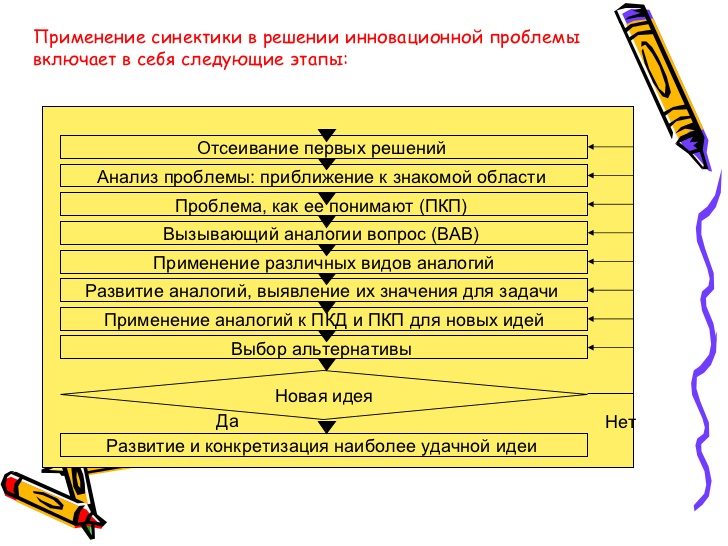 Сначала происходит выявление и усваивание участниками сути решаемой проблемы. Происходит отказ от очевидных решений. Затем в процессе специально организованного обсуждения определяются главные трудности и противоречия, препятствующие решению. Вырабатываются новые формулировки проблемы, определяются цели. В дальнейшем при помощи специальных вопросов, вызывающих аналогии, осуществляется поиск идей и решений. Полученные решения подвергаются оценке и проверке. При необходимости происходит возврат к проблеме для повторного ее обсуждения и развития полученных ранее идей.Например,Решение задачи на нахождение площади…Обсуждение и отбор эмоционально-образных, метафорических аналогий ведётся в обстановке тесного межличностного взаимодействия. Значительная упорядоченность, отработанность процедур синектики. делают её "совместимой" с учебным процессом.Часто обсуждение начинается с доклада специалиста, информирующего какие шаги были уже предприняты в данном направлении, в чем возникли помехи и на какие ключевые вопросы хотелось бы найти решения.Группой на основе полученной информации формируется список ключевых слов. И дальше начинается собственно сам процесс творчества. По сути задача синектики превратить незнакомое в знакомое и определить решение или напротив превратить знакомое в незнакомое, тем самым открыв горизонты развития.Синектика предназначена для генерирования альтернатив, путем ассоциативного мышления, поиска аналогий поставленной задаче.Метод синектики - смещение на уровень подсознательной активности, направлен на развитие ассоциативного, абстрактного, образного мышления.В организации работы группы главным фактором является достижение определенных психологических ее состояний, которые должны меняться, внося импульсы творческой активности, эмоционального единства, социально-психологического взаимодействия. Это состояние, во-первых, отрешенности — вовлеченности, во-вторых, откладывания — осторожности, в-третьих, размышления — раскованности, в-четвертых, достижения — удовлетворенности.Первое состояние характеризуется отчуждением, дистанцированием от проблемы и постепенным вхождением в ее суть, содержание, особенности.Второе — проявление осторожности в суждениях, отказ от категорических и окончательных выводов, сдержанность в оценках.Третье — ощущение раскованности в размышлениях, обыгрывание различных ситуаций и подходов к решению.Четвертое — ощущение близости рационального решения, удовлетворения совместной деятельностью и ее результатом.Синектический процесс («The Process Diamond») состоит из 5 фаз.Задача. Ознакомление с проблемой и задачей. Формулирование проблемы в общем виде («проблема как дана»).Исследование. Попытка стремительного обнаружения проблемы и разъяснения эксперта. Необходимо избегать преждевременного четкого формулирования, чтобы не ограничивать поиск. Через анализ общих признаков, поиск и уточнение смысла группа постепенно входит в проблему. Основная работа синекторов – не поиск решений, а обнаружение инсайта и правильная постановка задачи.Анализ проблемы вместе с экспертом. Каждый формулирует цель решения, как понимает ее («проблема как дана» переводится в «проблема как понимается»).Применение аналогий.В фазе исследования создаются так называемые спрингборды (Springboard), на которых фиксируются цели и объекты, пожелания, изначальные мысли, идеи, мнения, более-менее релевантные идеи, потверждения, картинки, ассоциации, основные направления, метафоры, абсурдные идеи и т. д. Цель работы со спрингбордами – исследование, поиск нерелевантного материала, создание ассоциаций и связей. Несколько спрингбордов могут вести к одному решению, а тупиковые просто отбрасывают.Отбор лучших идей. Поиск возможностей для перевода обнаруженных аналогий в предложения для решения задачи.Разработка. Методом «Как это реализовать?» составляют список из 2–3 пунктов. Происходит развитие и конкретизация лучшей идеи, ее инженерный анализ.Возможное решение. После выбора возможного решения составляют план действий.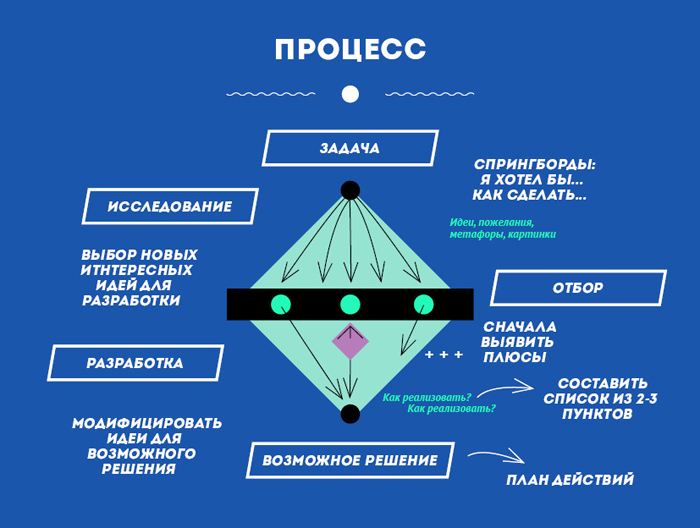 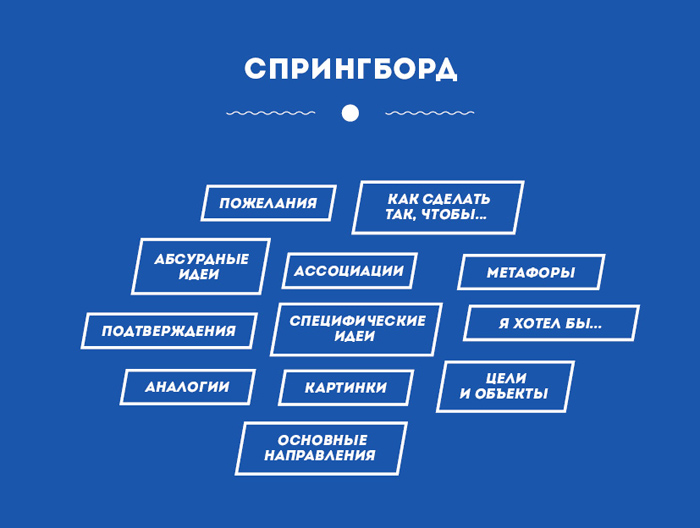 http://www.myshared.ru/slide/901949/ http://www.bibliotekar.ru/sistema-upravleniya/66.htm http://studopedia.ru/12_205734_sinektika.html http://narod-akademia.com/ru/invent/297/ http://nsportal.ru/shkola/tekhnologiya/library/2014/02/28/prezentatsiya-po-tekhnologii-v-11-klassemetod-sinektiki http://4brain.ru/blog/%D1%81%D0%B8%D0%BD%D0%B5%D0%BA%D1%82%D0%B8%D0%BA%D0%B0/ http://vikent.ru/enc/2364/ http://live-and-learn.ru/catalog/article/tekhniki-kreativnosti-sinektika/ http://pedagogical_dictionary.academic.ru/2939/%D0%A1%D0%B8%D0%BD%D0%B5%D0%BA%D1%82%D0%B8%D0%BA%D0%B0 